Referee’s Report – ConfidentialWhat strengths would the applicant bring to the position?In what ways would the applicant find the position demanding, personally and/or professionally?Anything further that you wish to add?Applicant’s NameHow long have you known the applicant?In what capacity have you known the applicant?Please rate the applicant on the following criteria by ticking the appropriate column.Please rate the applicant on the following criteria by ticking the appropriate column.Please rate the applicant on the following criteria by ticking the appropriate column.Please rate the applicant on the following criteria by ticking the appropriate column.Please rate the applicant on the following criteria by ticking the appropriate column.Please rate the applicant on the following criteria by ticking the appropriate column.Please rate the applicant on the following criteria by ticking the appropriate column.ExcellentVery goodGoodAdequatePoorNot knownCapacity to develop, promote and be a witness in the College community as a faith leader.Openness and capacity for formation in the Kildare Ministries ethos and for promoting, embodying and upholding the charism and values.Capacity to articulate a vision for learning that links wellbeing, learning and engagement.Sound understanding of contemporary pedagogy and evidence based practice.Commitment to the education and wellbeing of young people.Capacity to effectively use data and evidence in decision making.Sound management and administrative skills. Capacity to meet accountability requirements in a proactive and timely manner.Capacity to lead effective change initiatives.Capacity for visioning, strategic thinking and translation to action.  Ability to delegate and build leadership capacity and confidence in others. Ability to work collaboratively with others. Exercising of sound judgement in decision making.Strong public speaking and presentation skills.Possession of personal qualities of enthusiasm, humour and warmth.Ability to seek out and respond positively to feedback.Ability to promote a feedback culture.Strong interpersonal skills, especially in dealing with difficult situations and creating positive outcomes. Resilience and ability to deal with stress and complex situations.Ability to implement personal wellbeing strategies to support balance between work and personal life. Ability to relate warmly to and communicate effectively with students.Ability to maintain a positive and professional relationship with staff. Ability to relate to and communicate effectively with parents. Commitment to personal professional development.  Recognition as a contributor to and leader in education in the wider Catholic and educational community.Referee DetailsReferee DetailsName AddressStateMobile TelephoneOccupationDate Signature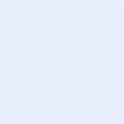 